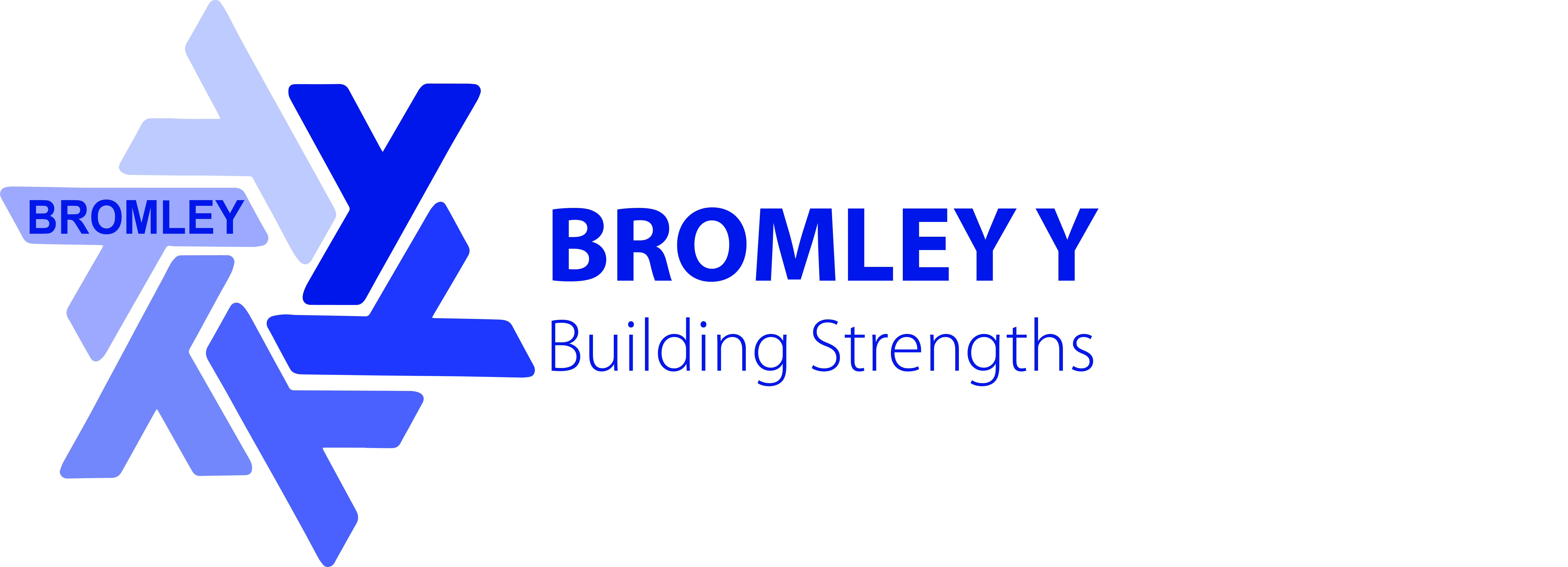 REFERRAL TO : 		Bromley Community Wellbeing Service						School Wellbeing Service								Traded Services						If you have any queries when completing this form, please call the Referrals Team on 0203 770 8848.When complete, please return by email BROCCG.bromleyy@nhs.net  This will be processed by the referrals team and you will receive a confirmation email.If you do not get a confirmation email within 48 hours, please call to ensure this has arrived safelyAlternatively, you can post to Bromley Y, 17 Ethelbert Road, Bromley BR1 1JA.What happens next? Once this referral form has been received by the Bromley Y Referrals Team, it will be processed and if all required information has been provided, a triage assessment will be conducted. A member of staff will be in touch with the primary contact following this initial triage assessment.  Please ensure that all contact details provided are up to date. These details will be used to verify identity and for the service to communicate with clients about the outcome of the referral, interventions and further care.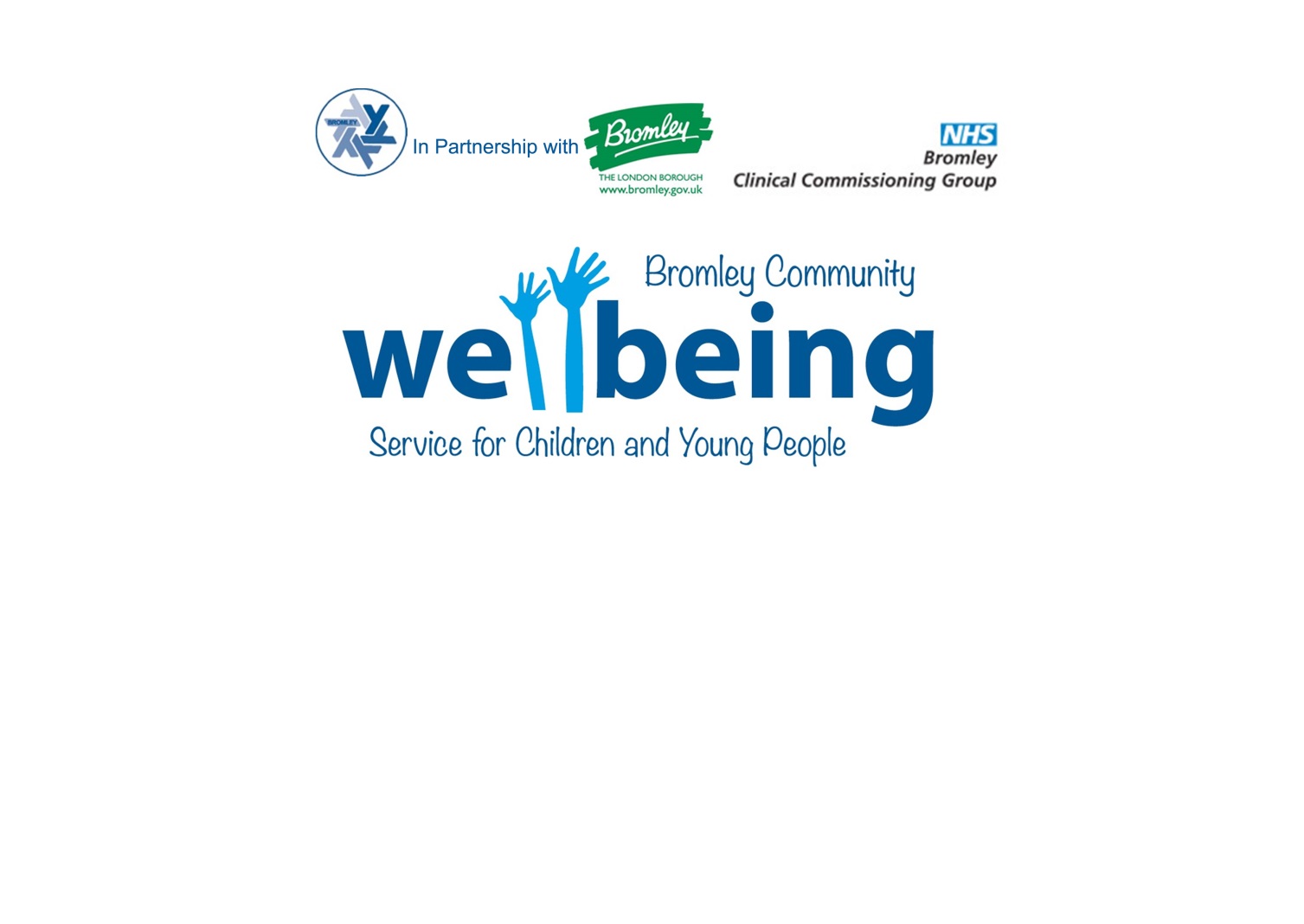 If you are a professional the section above must be completed before a referral can be processedIf you are a professional the section above must be completed before a referral can be processedIf you are a professional the section above must be completed before a referral can be processedIf you are a professional the section above must be completed before a referral can be processedIf you are a professional the section above must be completed before a referral can be processedIf you are a professional the section above must be completed before a referral can be processedPERSONAL DETAILSPERSONAL DETAILSPERSONAL DETAILSPERSONAL DETAILSPERSONAL DETAILSPERSONAL DETAILSPERSONAL DETAILSPERSONAL DETAILSDATE OF REFERRALDATE OF REFERRALNHS No:NHS No:FIRST NAMEFIRST NAMESchool ID:School ID:SURNAMESURNAMEDATE OF BIRTH DATE OF BIRTH GENDER (Please select)GENDER (Please select)☐ Male                                     ☐ Female                                    ☐ Other☐ Male                                     ☐ Female                                    ☐ Other☐ Male                                     ☐ Female                                    ☐ Other☐ Male                                     ☐ Female                                    ☐ Other☐ Male                                     ☐ Female                                    ☐ Other☐ Male                                     ☐ Female                                    ☐ OtherETHNICITY (Please select)ETHNICITY (Please select)☐White - British☐Black or Black British - AfricanBlack or Black British - AfricanBlack or Black British - AfricanETHNICITY (Please select)ETHNICITY (Please select)☐White - Irish ☐Other Black backgroundOther Black backgroundOther Black backgroundETHNICITY (Please select)ETHNICITY (Please select)☐Other White background☐Mixed - White & Black CaribbeanMixed - White & Black CaribbeanMixed - White & Black CaribbeanETHNICITY (Please select)ETHNICITY (Please select)☐Asian or Asian British - Indian☐Mixed - White and Black AfricanMixed - White and Black AfricanMixed - White and Black AfricanETHNICITY (Please select)ETHNICITY (Please select)☐Asian or Asian British - Pakistani☐Mixed - White and AsianMixed - White and AsianMixed - White and AsianETHNICITY (Please select)ETHNICITY (Please select)☐Asian or Asian British - Bangladeshi☐Other Mixed backgroundOther Mixed backgroundOther Mixed backgroundETHNICITY (Please select)ETHNICITY (Please select)☐Other Asian background☐Any other Ethnic groupAny other Ethnic groupAny other Ethnic groupETHNICITY (Please select)ETHNICITY (Please select)☐Chinese☐Not knownNot knownNot knownETHNICITY (Please select)ETHNICITY (Please select)☐Black or Black British - Caribbean☐Information refusedInformation refusedInformation refusedDISABILITY STATUS(If the young person is considered to have a disability, please select the type of impairment)DISABILITY STATUS(If the young person is considered to have a disability, please select the type of impairment)☐Deaf or Hearing ImpairmentDeaf or Hearing ImpairmentDeaf or Hearing ImpairmentDeaf or Hearing ImpairmentDeaf or Hearing ImpairmentDISABILITY STATUS(If the young person is considered to have a disability, please select the type of impairment)DISABILITY STATUS(If the young person is considered to have a disability, please select the type of impairment)☐Blind or Visual ImpairmentBlind or Visual ImpairmentBlind or Visual ImpairmentBlind or Visual ImpairmentBlind or Visual ImpairmentDISABILITY STATUS(If the young person is considered to have a disability, please select the type of impairment)DISABILITY STATUS(If the young person is considered to have a disability, please select the type of impairment)☐Speech ImpairmentSpeech ImpairmentSpeech ImpairmentSpeech ImpairmentSpeech ImpairmentDISABILITY STATUS(If the young person is considered to have a disability, please select the type of impairment)DISABILITY STATUS(If the young person is considered to have a disability, please select the type of impairment)☐Physical/Mobility ImpairmentPhysical/Mobility ImpairmentPhysical/Mobility ImpairmentPhysical/Mobility ImpairmentPhysical/Mobility ImpairmentDISABILITY STATUS(If the young person is considered to have a disability, please select the type of impairment)DISABILITY STATUS(If the young person is considered to have a disability, please select the type of impairment)☐Diagnosed Mental Health ConditionDiagnosed Mental Health ConditionDiagnosed Mental Health ConditionDiagnosed Mental Health ConditionDiagnosed Mental Health ConditionDISABILITY STATUS(If the young person is considered to have a disability, please select the type of impairment)DISABILITY STATUS(If the young person is considered to have a disability, please select the type of impairment)☐Learning Disability/Difficulty e.g. dyslexiaLearning Disability/Difficulty e.g. dyslexiaLearning Disability/Difficulty e.g. dyslexiaLearning Disability/Difficulty e.g. dyslexiaLearning Disability/Difficulty e.g. dyslexiaDISABILITY STATUS(If the young person is considered to have a disability, please select the type of impairment)DISABILITY STATUS(If the young person is considered to have a disability, please select the type of impairment)☐Diagnosed Social/Communication Impairment e.g. ASD/ADHDDiagnosed Social/Communication Impairment e.g. ASD/ADHDDiagnosed Social/Communication Impairment e.g. ASD/ADHDDiagnosed Social/Communication Impairment e.g. ASD/ADHDDiagnosed Social/Communication Impairment e.g. ASD/ADHDDISABILITY STATUS(If the young person is considered to have a disability, please select the type of impairment)DISABILITY STATUS(If the young person is considered to have a disability, please select the type of impairment)☐Long-term/Progressive Conditions e.g. Cancer, Multiple Sclerosis, Epilepsy, DiabetesLong-term/Progressive Conditions e.g. Cancer, Multiple Sclerosis, Epilepsy, DiabetesLong-term/Progressive Conditions e.g. Cancer, Multiple Sclerosis, Epilepsy, DiabetesLong-term/Progressive Conditions e.g. Cancer, Multiple Sclerosis, Epilepsy, DiabetesLong-term/Progressive Conditions e.g. Cancer, Multiple Sclerosis, Epilepsy, DiabetesDISABILITY STATUS(If the young person is considered to have a disability, please select the type of impairment)DISABILITY STATUS(If the young person is considered to have a disability, please select the type of impairment)☐Information refusedInformation refusedInformation refusedInformation refusedInformation refusedDISABILITY STATUS(If the young person is considered to have a disability, please select the type of impairment)DISABILITY STATUS(If the young person is considered to have a disability, please select the type of impairment)☐Other (please specify):Other (please specify):Other (please specify):Other (please specify):Other (please specify):DISABILITY STATUS(If the young person is considered to have a disability, please select the type of impairment)DISABILITY STATUS(If the young person is considered to have a disability, please select the type of impairment)☐Currently Being Assessed (please specify):Currently Being Assessed (please specify):Currently Being Assessed (please specify):Currently Being Assessed (please specify):Currently Being Assessed (please specify):PARENT/CARER NAMEHOME ADDRESSPOSTCODEPRIMARY CONTACT FOR REFERRAL☐ Young Person             ☐ Parent              ☐ CarerThe primary contact is the person who will be contacted regarding all appointment details and with follow-up information if necessary.☐ Young Person             ☐ Parent              ☐ CarerThe primary contact is the person who will be contacted regarding all appointment details and with follow-up information if necessary.☐ Young Person             ☐ Parent              ☐ CarerThe primary contact is the person who will be contacted regarding all appointment details and with follow-up information if necessary.☐ Young Person             ☐ Parent              ☐ CarerThe primary contact is the person who will be contacted regarding all appointment details and with follow-up information if necessary.PRIMARY CONTACT EMAIL ADDRESSPRIMARY CONTACT MOBILE NUMBERADDITONAL TELEPHONE CONTACT NUMBERSParent/Carer (if applicable)Parent/Carer (if applicable)Parent/Carer (if applicable)ADDITONAL TELEPHONE CONTACT NUMBERSYoung Person (if applicable)Young Person (if applicable)Young Person (if applicable)PREFERRED METHOD OF CONTACT ☐ Email           ☐ Telephone call         ☐ Text message            ☐ PostSelect one of the above – alternative methods may also be used.☐ Email           ☐ Telephone call         ☐ Text message            ☐ PostSelect one of the above – alternative methods may also be used.☐ Email           ☐ Telephone call         ☐ Text message            ☐ PostSelect one of the above – alternative methods may also be used.☐ Email           ☐ Telephone call         ☐ Text message            ☐ PostSelect one of the above – alternative methods may also be used.IN SCHOOL/TRAININGNAME OF SCHOOL☐ YES             ☐ NOIf yes, please provide name of school below:☐ YES             ☐ NOIf yes, please provide name of school below:☐ YES             ☐ NOIf yes, please provide name of school below:☐ YES             ☐ NOIf yes, please provide name of school below:GP SURGERYREFERRER DETAILSReferrer’s NameReferrer’s NameREFERRER DETAILSReferral AgencyReferral AgencyREFERRER DETAILSReferrer Telephone Referrer Telephone REFERRER DETAILSReferrer EmailReferrer EmailPRIMARY LANGUAGE SPOKENINTERPRETER REQUIRED☐ YES             ☐ NO☐ YES             ☐ NO☐ YES             ☐ NO☐ YES             ☐ NOCONSENT AND STATUSCONSENT AND STATUSCONSENT AND STATUSCONSENT AND STATUSCONSENT AND STATUSBromley Y securely stores personal information about children and young people who are referred to all its services. This information may be shared with other professionals (such as health/care professionals) only when necessary for care/treatment and all information is protected under data protection law. If clients do not want information to be stored or shared for the above reasons relating to treatment/care, their referral cannot be accepted by the service. For further details please view the service privacy policy: https://www.bromleywellbeingcyp.org/how-to-refer/*Please note:  Consent can be provided by the young person over 16 years if they are judged capable of understanding what this means. If the client is under 16, consent should be provided by a parent/carer. Consent from parents/carers must be provided in writing by email (attached to this referral form) or by signing in the consent box below. In exceptional circumstances, a child under the age of 16 may consent to a referral if they are deemed Gillick competent (https://www.nhs.uk/conditions/consent-to-treatment/children/).Bromley Y securely stores personal information about children and young people who are referred to all its services. This information may be shared with other professionals (such as health/care professionals) only when necessary for care/treatment and all information is protected under data protection law. If clients do not want information to be stored or shared for the above reasons relating to treatment/care, their referral cannot be accepted by the service. For further details please view the service privacy policy: https://www.bromleywellbeingcyp.org/how-to-refer/*Please note:  Consent can be provided by the young person over 16 years if they are judged capable of understanding what this means. If the client is under 16, consent should be provided by a parent/carer. Consent from parents/carers must be provided in writing by email (attached to this referral form) or by signing in the consent box below. In exceptional circumstances, a child under the age of 16 may consent to a referral if they are deemed Gillick competent (https://www.nhs.uk/conditions/consent-to-treatment/children/).Bromley Y securely stores personal information about children and young people who are referred to all its services. This information may be shared with other professionals (such as health/care professionals) only when necessary for care/treatment and all information is protected under data protection law. If clients do not want information to be stored or shared for the above reasons relating to treatment/care, their referral cannot be accepted by the service. For further details please view the service privacy policy: https://www.bromleywellbeingcyp.org/how-to-refer/*Please note:  Consent can be provided by the young person over 16 years if they are judged capable of understanding what this means. If the client is under 16, consent should be provided by a parent/carer. Consent from parents/carers must be provided in writing by email (attached to this referral form) or by signing in the consent box below. In exceptional circumstances, a child under the age of 16 may consent to a referral if they are deemed Gillick competent (https://www.nhs.uk/conditions/consent-to-treatment/children/).Bromley Y securely stores personal information about children and young people who are referred to all its services. This information may be shared with other professionals (such as health/care professionals) only when necessary for care/treatment and all information is protected under data protection law. If clients do not want information to be stored or shared for the above reasons relating to treatment/care, their referral cannot be accepted by the service. For further details please view the service privacy policy: https://www.bromleywellbeingcyp.org/how-to-refer/*Please note:  Consent can be provided by the young person over 16 years if they are judged capable of understanding what this means. If the client is under 16, consent should be provided by a parent/carer. Consent from parents/carers must be provided in writing by email (attached to this referral form) or by signing in the consent box below. In exceptional circumstances, a child under the age of 16 may consent to a referral if they are deemed Gillick competent (https://www.nhs.uk/conditions/consent-to-treatment/children/).Bromley Y securely stores personal information about children and young people who are referred to all its services. This information may be shared with other professionals (such as health/care professionals) only when necessary for care/treatment and all information is protected under data protection law. If clients do not want information to be stored or shared for the above reasons relating to treatment/care, their referral cannot be accepted by the service. For further details please view the service privacy policy: https://www.bromleywellbeingcyp.org/how-to-refer/*Please note:  Consent can be provided by the young person over 16 years if they are judged capable of understanding what this means. If the client is under 16, consent should be provided by a parent/carer. Consent from parents/carers must be provided in writing by email (attached to this referral form) or by signing in the consent box below. In exceptional circumstances, a child under the age of 16 may consent to a referral if they are deemed Gillick competent (https://www.nhs.uk/conditions/consent-to-treatment/children/).CONSENT GIVEN FOR REFERRAL FROM*PARENT/CARER        ☐ YES	Signed:       				☐ NOPARENT/CARER        ☐ YES	Signed:       				☐ NOPARENT/CARER        ☐ YES	Signed:       				☐ NOPARENT/CARER        ☐ YES	Signed:       				☐ NOCONSENT GIVEN FOR REFERRAL FROM*YOUNG PERSON       ☐ YES	Signed:					☐ NOYOUNG PERSON       ☐ YES	Signed:					☐ NOYOUNG PERSON       ☐ YES	Signed:					☐ NOYOUNG PERSON       ☐ YES	Signed:					☐ NOIS THE YOUNG PERSON A ‘CHILD LOOKED AFTER’? ☐ YES             ☐ NO If yes, which local authority holds parental responsibility?☐ YES             ☐ NO If yes, which local authority holds parental responsibility?☐ YES             ☐ NO If yes, which local authority holds parental responsibility?☐ YES             ☐ NO If yes, which local authority holds parental responsibility?IS THE CHILD CURRENTLY THE SUBJECT OF ANY OF THE FOLLOWING: Child In Need  		YES	☐	NO	☐Child Protection Plan	YES	☐	NO	☐(If yes we may request permission to receive a copy of this plan)CAF			YES	☐	NO	☐Child In Need  		YES	☐	NO	☐Child Protection Plan	YES	☐	NO	☐(If yes we may request permission to receive a copy of this plan)CAF			YES	☐	NO	☐Child In Need  		YES	☐	NO	☐Child Protection Plan	YES	☐	NO	☐(If yes we may request permission to receive a copy of this plan)CAF			YES	☐	NO	☐Child In Need  		YES	☐	NO	☐Child Protection Plan	YES	☐	NO	☐(If yes we may request permission to receive a copy of this plan)CAF			YES	☐	NO	☐ARE THERE ANY ONGOING LEGAL PROCEEDINGS?☐ YES             ☐ NO If yes, please provide further details:☐ YES             ☐ NO If yes, please provide further details:☐ YES             ☐ NO If yes, please provide further details:☐ YES             ☐ NO If yes, please provide further details:SOCIAL WORKER’S CONTACT DETAILSNameSOCIAL WORKER’S CONTACT DETAILSTelephoneSOCIAL WORKER’S CONTACT DETAILSEmail AddressOTHER PROFESSIONALS/ AGENCIES CURRENTLY INVOLVED  e.g. Bromley Children’s Project (BCP), Common Assessment Framework CURRENTLY RECEIVING SUPPORT IN SCHOOL?☐ YES             ☐ NO If yes, please explain (eg. school counselling, Wellbeing workshops or Wellbeing groups) :If yes, please explain (eg. school counselling, Wellbeing workshops or Wellbeing groups) :If yes, please explain (eg. school counselling, Wellbeing workshops or Wellbeing groups) :EHC (EDUCATION, HEALTH AND CARE) PLAN IN PLACE?☐ YES             ☐ NO ☐ YES             ☐ NO ☐ YES             ☐ NO ☐ YES             ☐ NO DURATION OF DIFFICULTIES     Please select (X) the appropriate boxes and give more detail on last pageDURATION OF DIFFICULTIES     Please select (X) the appropriate boxes and give more detail on last pageDURATION OF DIFFICULTIES     Please select (X) the appropriate boxes and give more detail on last pageLess than one month		☐Less than 3 months☐Less than 3 months		☐☐More than 3 months		☐☐FAMILY DETAILS     Please select (X) the appropriate boxes and give more detail on last pageAre any other family members currently being support by any of our services?Bromley Community Wellbeing		☐  School Wellbeing Service		☐Please give the family member’s name if you wish to:Bromley Community Wellbeing	☐Less than 3 months☐Less than 3 months		☐☐More than 3 months		☐☐REASONS FOR REFERRAL   Please select (X) the appropriate boxes and give more detail on last pageREASONS FOR REFERRAL   Please select (X) the appropriate boxes and give more detail on last page☐Anxiety specifically related to COVID19 ☐General anxiety☐Transition difficulties☐Bullying☐Sexual identity ☐Bereavement☐Gender identity ☐Conflict with parents☐Past sexual abuse☐Children whose parents have a mental health, drug and/or alcohol difficulties☐Panic attacks (overwhelming fear, heart pounding, breathing fast etc.)☐Changes in mood (low mood – sad, apathetic; high mood – exaggerated / unrealistic elation)☐Sleep disturbance (difficulty getting to sleep or staying asleep)☐Eating difficulties(change in weight / eating habits, negative body image, purging or binging)☐Difficulties following traumatic experiences (e.g. flashbacks, powerful memories, avoidance)☐Hyperactivity (levels of overactivity & impulsivity above what would be expected; in all settings)☐Psychotic symptoms (hearing and / or appearing to respond to voices, overly suspicious)☐Delusional thoughts (grandiose thoughts, thinking they are someone else)☐Depressive symptoms (e.g. tearful, irritable, sad)☐Obsessive thoughts and/or compulsive behaviours (e.g. hand-washing, cleaning, checking)☐Oppositional Defiant Disorder☐Soiling / Enuresis ☐Behavioural difficulties☐Attention Deficit (ADHD)☐Risk of child sexual exploitation (CSE)☐Young carer☐Phobias (eg. animals, blood)☐Social/communication difficulties (e.g. suspected undiagnosed ASD)HARMING BEHAVIOURS         Please select (X) the appropriate boxes and give more detail below.HARMING BEHAVIOURS         Please select (X) the appropriate boxes and give more detail below.☐History of self-harm (cutting, burning etc.)☐History of thoughts about suicide☐History of suicidal attempts (e.g. deep cuts to wrists, overdose, attempting to hang self)☐Current self-harm behaviours☐Anger outbursts or aggressive behaviour towards children or adults☐Verbalised suicidal thoughts* (e.g. talking about wanting to kill self / how they might do this)☐Thoughts of harming others* or actual harming / violent behaviours towards othersMore information on the Harming Behaviours box/boxes ticked aboveSocial setting - for these situations you may also need to inform other agencies (e.g. Child Protection)Social setting - for these situations you may also need to inform other agencies (e.g. Child Protection)Social setting - for these situations you may also need to inform other agencies (e.g. Child Protection)Social setting - for these situations you may also need to inform other agencies (e.g. Child Protection)☐Family mental health difficulties☐Living in care, Child Looked After☐History of bereavement/loss/trauma☐Involved in criminal activity☐Problems in family relationships☐History of social services involvement☐Problems with peer relationships☐Current Child Protection concerns☐Not attending/functioning in school☐History of domestic violence☐Excluded from school (FTE, permanent)☐Housing difficulties☐Physical health difficulties☐Unemployment☐Identified drug / alcohol use☐Gang involvementINVOLVEMENT WITH CAMHS     Please select (X) the appropriate boxes and give more detail on last pageINVOLVEMENT WITH CAMHS     Please select (X) the appropriate boxes and give more detail on last pageINVOLVEMENT WITH CAMHS     Please select (X) the appropriate boxes and give more detail on last page☐Current CAMHS involvement Current CAMHS involvement ☐Previous history of CAMHS involvement- Less than 6 months ago☐Previous history of CAMHS involvement- More than 6 months ago☐Consent to receive discharge summary from CAMHSConsent to receive discharge summary from CAMHS☐Previous history of medication for mental health difficultiesPrevious history of medication for mental health difficulties☐Any current medication for mental health difficultiesAny current medication for mental health difficulties☐Developmental difficulties e.g. ADHD, ASD, LDDevelopmental difficulties e.g. ADHD, ASD, LDWhat are the referrers hopes for the outcome of this referral?What are the concerns regarding the young person’s mental health? (Please include the views of the young person, family, and others. Please describe how it is affecting the young person’s daily life)